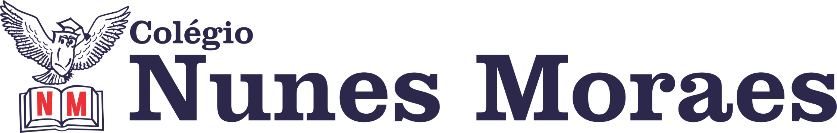 AGENDA DIÁRIA 4° ANO, 04 DE JUNHO.1ª AULA: AULA EXTRA.2ª AULA: ARTE.  Objeto de conhecimento: Capítulo 8. Teatro de Griô.Aprendizagens essenciais: Reconhecer e apreciar formas distintas de manifestações do teatro presentes em diferentes contextos, aprendendo a ver e a ouvir histórias dramatizadas e cultivando a percepção, o imaginário, a capacidade.Link da aula: https://youtu.be/AncSXeD3-mw Atividades propostas: 01.Atividade de classe: Leitura das páginas 94, 99, 100 e 101. Resolução da página 97 (questão 3 no caderno), página 98 (questão 1)02.Atividade de casa: Não haverá3ª AULA: PRODUÇÃO TEXTUAL.Objeto de conhecimento: Capítulo 9. Texto teatral.Aprendizagens essenciais: Ler e compreender, planejar e produzir textos dramáticos (textos teatrais para serem encenados), atentando-se á estrutura e a finalidade do gênero (EF35LP21).Link da aula: https://youtu.be/ue145uFC6Qc Atividades propostas: 01-Atividade de classe: Leitura das páginas 37 a 3902-Atividade de casa: Não haverá.4ºAULA: PRODUÇÃO TEXTUAL.Objeto do conhecimento: Capítulo 9. Conheça o gênero.Aprendizagens essenciais: Ler e compreender, planejar e produzir textos dramáticos (textos teatrais para serem encenados), atentando-se á estrutura e a finalidade do gênero (EF35LP21).Link da aula: https://youtu.be/c47vmi8igM0 Atividades propostas:01-Atividade de classe: Resolução da página 39 no caderno.02-Atividade de casa: Não haverá.